UPUTE ZA PRIJAVITELJEZA SUFINANCIRANJEPROJEKATA 1 PROGRAMAKOJE PROVODE UDRUGE UŠPORTU GRADA OTOKA ZA2024. GODINU1. PREDMET NATJEČAJA 1 OPĆE INFORMACIJE1.1. Zakonska osnovaNa postupak objavljivanja i provedbe Javni natječaj za sufinanciranje projekata i programa koje provode udruge u športu Grada Otoka za 2024. godinu (u daljnjem tekstu: Natječaj) primjenjuju se odgovarajuće odredbe Sukladno Zakonu o športu (NN br. 141/22), Pravilniku o financiranju programa i projekata od interesa za opće dobro koje provode udruge Grada Otoka.1.2. Provedba NatječajaZa administrativne, organizacijske i druge poslove i aktivnosti u provedbi ovog Natječaja nadležan je Upravni odjel za društvene djelatnosti, samoupravu i opće poslove Grada Otoka (u daljnjem tekstu: Upravni odjel).1.3. Ciljevi i opis Natječaja:Javne potrebe u području športa za koje se sredstva osiguravaju u Proračunu Grada Otoka za 2024. jesu športske djelatnosti, aktivnosti i programi od interesa za Grad Otok.Od interesa za Grad Otok smatrat će se programi stručno utemeljeni i vodeni, visoke razine kvalitete i vrijednosti, kreativni i inovativni, naglašeno ekonomični, koji se odvijaju u kontinuitetu, koji doprinose kvaliteti i raznovrsnosti ponude na području Grada Otoka.Opći ciljevi Natječaja:poticanje raznovrsnosti i kvalitete ponude programa u djelatnostima javnih potreba u športu na području Grada Otoka;poticanje ravnomjernog razvoja djelatnosti i ponude programa na području Grada.Specifični ciljevi Natječaja:podrška razvoju kvalitetnih programa rada s djecom, mladežima i studentima,podrška razvoju amaterizma zajednice,sportska priprema domaćih i međunarodnih natjecanja,sportsko-rekreacijske aktivnosti svih uzrasta,sportske i druge aktivnosti osoba s teškoćama u razvoju, osoba s posebnim potrebama i invalidima.1.4. Područja NatječajaPrijedlozi programa po ovom Natječaju mogu se podnositi u okviru djelatnosti rada sportskih klubova i udruga na području Grada Otoka, i to kako slijedi:programi redovne djelatnosti sportskih udruga,korištenje sportskih dvorana,korištenje sportskih objekata.Pravo sudjelovanja na Natječaju imaju sve pravne osobe sa sjedištem/prebivalištem u Gradu Otoku, a koje temeljem Zakona o športu mogu obavljati djelatnost sporta i upisane su u registar sportskih djelatnosti kod nadležnog ureda.2. KRITERIJI PRIHVATLJIVOSTI2.1. Prihvatljivi prijaviteljiPravo podnošenja prijava po ovom Natječaju imaju:sve pravne osobe sa sjedištem/prebivalištem u Gradu Otoku, a koje temeljem Zakona o sportu mogu obavljati djelatnost sporta i upisane su u registar sportskih djelatnosti kod nadležnog ureda.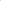 prijavitelj je upisan u Registar udruga RH/Sudski registar te u Registar neprofitnih organizacija pri Ministarstvu financija / pri Trgovačkom sudu, kao i u Registar sportskih djelatnosti,Udruge čije je primarno djelovanje usmjereno na područje Grada Otoka i da djeluju na području Grada Otoka.Izuzetno, potpore se mogu dodijeliti i korisnicima koji nemaju registrirano sjedište na području Grada Otoka ako svojim djelovanjem obuhvaćaju i korisnike s područja Grada Otoka te provode programe na području Grada Otoka.Pravo podnošenja prijava po ovom Natječaju nemaju pravne osobe koje nisu dostavile programsko i financijsko izvješće o namjenskom korištenju sredstava proračuna Grada Otoka iz prethodne ili ranijih godina.Iz postupka odabira u bilo kojoj fazi provedbe ovog postupka isključit će se prijavitelji za koje se utvrdi da su u prijavnom obrascu i/ili popratnoj dokumentaciji dali lažne, nevjerodostojne ili nepotpune izjave, podatke, informacije i dokumentaciju.2.2. Prihvatljive aktivnosti i lokacijaPrihvatljivim aktivnostima smatraju se svrsishodne aktivnosti u realizaciji programa unutar utvrđenih područja Natječaja (točka 1.4.). U skladu s općim ciljevima Natječaja, glavne aktivnosti, tj. aktivnosti ponuđenog programa, moraju se odvijati na području Grada Otoka.2.3. Prihvatljivi troškovi provedbe programaPrihvatljivim troškovima smatrat će se isključivo troškovi koji su neposredno povezani uz provedbu pojedinih aktivnosti predloženog programa kao što su:troškovi prema sportskom savezu,troškovi natjecanja — domaćinstva,troškovi natjecanja — gostovanja — prijevoz,troškovi natjecanja gostovanja ishrana,troškovi natjecanja — gostovanja — noćenja (samo u RH),troškovi trenera,troškovi edukacije trenera,troškovi opreme i održavanja treninga,3troškovi prijevoza na trening,drugi troškovi održavanja treninga,-ostali troškovi (održavanje objekata, bankarske usluge, računovodstvene usluge, komunalne usluge, energija, uredski materijal i sl.), - troškovi korištenja sportskih objekata.Pojedini troškovi navedeni u proračunu programa moraju se temeljiti na realnoj cijeni i/ili procjeni. Proračun programa mora biti planiran ekonomično i učinkovito, tj. navedeni troškovi moraju biti neophodni za provedbu programa.2.4. Neprihvatljivi troškoviNeprihvatljivim troškovima smatraju se:dugovi i stavke za pokrivanje gubitaka ili dugova;dospjele kamate;stavke koje se već financiraju iz javnih izvora;kupovina zemljišta ili građevina, osim kada je to nužno za izravno provođenje projekta/programa, kada se vlasništvo mora prenijeti na udrugu i/ili partnere najkasnije po završetku projekta/programa; gubitci na tečajnim razlikama;zajmovi trećim stranama,ostali troškovi koji nisu neposredno povezani s provedbom programa ili nisu neophodni za provedbu programa.2.5. Zabrana dvostrukog financiranjaPo ovom Natječaju ne smiju se prijavljivati određeni troškovi unutar programa za čiju cjelovitu provedbu su prijavitelji već dobili sredstva iz drugih javnih izvora, odnosno za troškove za koje su već dobili sredstva iz drugih javnih izvora. Prijavitelji ne smiju potraživati sredstva iz drugih javnih izvora za troškove koji će biti financirani u okviru prijavljenog i za sufinanciranje odabranog programa po ovom Natječaju. U slučaju da se ustanovi dvostruko financiranje programa, prijavitelj će morati vratiti sva primljena sredstva.2.6. Datum objave Natječaja i rok za podnošenje prijavaNatječaj za predlaganje javnih potreba u sportu Grada Otoka za 2024. godinu objavljen je dana 11. prosinca 2023. godine na web stranicama Grada Otoka (www.otok.hr).Krajnji rok za podnošenje prijava po Natječaju je 10. siječnja 2024. godine.3, POSTUPAK PRIJAVEPrijave se dostavljaju isključivo na propisanim obrascima, popunjavaju se putem računala te šalju ovjerene i potpisane u papirnatom obliku sa svim obveznim prilozima.Sve obvezne obrasce potrebno je preuzeti sa internetske stranice Grada Otoka (www.otok.hr).Obrasci natječajne dokumentacije za vrijeme trajanja javnog natječaja mogu se preuzeti u Upravnom odjelu Grada Otoka, Trg kralja Tomislava 6/A, 32252 Otok.Prijava u papirnatom obliku sadržava obvezne obrasce vlastoručno potpisane odstrane osobe ovlaštene za zastupanje i ovjerene službenim pečatom organizacije.Prijava se smatra potpunom ako sadrži:u potpunosti ispunjen obrazac prijavnicesvu obveznu popratnu dokumentaciju.3.1. Popis obvezne popratne dokumentacijeUz obrasce:Ispunjen obrazac OPIS PROGRAMA ILI PROJEKTAIspunjen obrazac- PRORAČUNAIspunjen obrazac KORIŠTENJE SPORTSKIH DVORANA 1 OBJEKATAIspunjen obrazac - „IZJAVA O TOČNOSTI 1 ISTINITOSTI PODATAKA„Ispunjen obrazac - ,,IZJAVA O NEKAŽNJAVANJU„Ispunjen obrazac - „IZJAVA O NEPOSTOJANJU DVOSTRUKOG FINANCIRANJA„Ispunjen obrazac - „IZJAVA O PARTNERSTVU„ dostavlja se slijedeća dokumentacija:l. izvadak iz registra — preslika, za udruge: Izvadak o upisu u Registar udruga, ne starije od 6 mjeseci od dana objave natječaja (može ispis s elektronske stranice Registra udruga)2. Preslika obavijesti o upisu u Registar neprofitnih športskih djelatnosti 3. Preslika statuta prijavitelja. Ukoliko udruga nije uskladila svoj Statut, potrebno je dostaviti presliku dokaza da je Statut predan Uredu državne uprave u VSŽ radi usklađivanja u skladu sa Zakonom4. Preslika dokaza o plaćenim doprinosima, porezima i drugim davanjima prema Državnom proračunu (Porezna uprava) i Proračunu Grada, ne starije od 30 dana od dana objave Natječaja3.2. Neobvezna popratna dokumentacijaPrijavitelji uz prijavu programa mogu priložiti i ostalu dokumentaciju koju smatraju relevantnom za obrazloženje i vrednovanje predloženog programa.303. Način predaje prijavaPrijave se mogu dostaviti poštom ili osobno.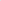 Poštom se prijave dostavljaju na adresu:Grad Otok, Trg kralja Tomislava 6/A, 32252 Otok.Osobno se prijave dostavljaju u pisarnicu Grada Otoka, Trg kralja Tomislava Prijavu je potrebno poslati ili dostaviti u zatvorenoj omotnici. Na vanjskoj strani omotnice obvezno treba navesti:l. naziv i adresu prijavitelja2. naznaku "Javni natječaj za predlaganje javnih potreba u športu - ne otvarati"Prijave dostavljene na neki drugi način, dostavljene na drugu adresu ili nakon naznačenog roka za dostavu bit će odbačene. Predaja prijave znači da se prijavitelj slaže s uvjetima natječaja i kriterijima za ocjenjivanje.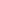 3.4. Dodatne informacije3.4.1. Pitanja i odgovoriDodatne informacije i upute za podnošenje prijava po ovom Natječaju mogu se zatražiti isključivo elektronskom poštom najkasnije 5 dana prije isteka roka za dostavu prijava na adresu: info@otok.hrGrad Otok nije obvezan davati odgovore ili pojašnjenja na pitanja pristigla nakon navedenog roka.3.4.2. Izmjene i dopune NatječajaU slučaju da se natječajna dokumentacija izmijeni ili dopuni prije krajnjeg roka za predaju prijava, sve izmjene i dopune bit će objavljene na web stranici www.otok.hr najkasnije 7 dana prije isteka roka za dostavu prijava.U slučaju donošenja izmjena ili dopuna prijaviteljima koji su već predali prijavu po Natječaju bit će dana mogućnost da svoju prijavu po potrebi i u primjerenom roku dopune i/ili izmijene. Prijavitelji su dužni poštovati sve izmjene ili dopune Natječaja.4. POSTUPAK ODABIRAPostupak odabira prijava provodi se u sljedećim fazama:Zaprimanje i evidencija prijavaFormalna provjera prijavaStručno kvalitativno vrednovanje i ocjena prijavaOdluka o odabiru4.1. Zaprimanje i evidencija prijavaPrijave zaprima i evidentira Upravni odjel. Svakoj prijavi dodjeljuje se evidencijski broj.4.2. Formalna provjera prijavaFormalnu valjanost pristiglih prijava utvrdit će Povjerenstvo koje će imenovati Gradonačelnik Grada Otoka ili Upravni odjel.Nakon toga će sve formalno valjane prijavljene programe Povjerenstvo razmatrat i sadržajno vrednovat i ocjenjivat. Formalna provjera sastoji se od administrativne provjere i provjere prihvatljivosti.Tijekom administrativne provjere utvrđuje se je li:prijava podnesena u rokuprijava podnesena na odgovarajućem obrascu prijavniceprijavi priložena sva obvezna popratna dokumentacijaprijava potpisana od strane odgovorne osobe te ovjerena žigom organizacije prijaviteljaprijava sadrži sve podatke tražene u osnovnim dijelovima prijavnice (opći obrazac predlagatelja programa, obrazac opisa programa redovne djelatnosti, obrazac korištenja sportske dvorane i drugih objekata (ako je primjenjivo) i obrazac financijski plan programa. Tijekom provjere prihvatljivosti utvrđuje se:prihvatljivost prijavitelja sukladno odredbama iz točke 2.1.odnosi li se predloženi program na djelatnost za koju je Natječaj raspisanje li prijavitelj ispunio sve obveze glede dostave programskih i financijskih izvješća o namjenskom korištenju sredstava proračuna iz prethodne ili ranijih godina.Prijava udovoljava provjeri formalnih uvjeta ukoliko su odgovori na sva pitanja administrativne provjere i provjere prihvatljivosti ”DA".Ukoliko je odgovor na jedno od pitanja administrativne provjere i provjere prihvatljivosti "NE", smatrat će se da prijava ne udovoljava formalnim uvjetima Natječaja.U daljnji postupak stručnog vrednovanja i ocjene prijava upućuju se samo prijave koje udovoljavaju formalnim uvjetima Natječaja. Po završetku formalne provjere prijava Upravni odjel pisanim putem će obavijestiti neuspješne prijavitelje o razlozima zbog kojih njihove prijave ne udovoljavaju uvjetima formalne provjere.4.3. Stručno kvalitativno vrednovanje i ocjena prijavaStručno kvalitativno vrednovanje i ocjenu prijava podnesenih po Natječaju provodi Povjerenstvo. Povjerenstvo je nezavisno stručno procjenjivačko tijelo kojega mogu sačinjavati predstavnici Grada, sportskih i stručnih institucija, sukladno članku 22. Pravilnika o financiranju programa i projekata od interesa za opće dobro koje provode udruge na području Grada Otoka.Stručno, kvalitativno vrednovanje i ocjena prijava provodi se isključivo na temelju programskih i financijskih podataka iznesenih u obrascu prijavnice te na temelju podataka iz popratne dokumentacije. Prava iz Programa javnih potreba športa Grada Otoka sportski klubovi ostvarit će na osnovu stručno programskih mjerila. Pri tome, bitan će utjecaj imati pokazatelj strukture aktivnosti, odnosno broj registriranih sportaša svih uzrasta, kao i sustav natjecanja i postignuti rezultati kluba koji se natječe.Kod planiranja i programiranja sportova u okviru Programa javnih potreba u športu Grada Otoka u obzir će se uzeti specifičnost pojedinačnih sportova u odnosu na momčadske. Za kvalitetnije praćenje sportskog kluba u programu javnih potreba uz sportski rezultat, bitan će utjecaj imati obavezno postojanje svih dobnih kategorija unutar kluba, a koje su definirane pravilima nacionalne federacije pojedinog športa.Logičnim slijedom dolazimo do parametra, a to je kategorizacija športskih klubova po parametru kvalitete rada, naročito s mladim kategorijama.Svaka prijava vrednuje se sukladno općim kriterijima koji se ocjenjuju rasponom bodova od I 5 kako je prikazano u natječaju, te sukladno ispunjenom obrascu redovne djelatnosti sportskih udruga, dio koji se odnosi na sustav natjecanja, za športske udruge koje su u sustavu natjecanja.Institucionalna sposobnost prijavitelja/partnera i tradicija kluba Bodovi (20) A. 1. Imaju li prijavitelj (i partner(i) — ako je primjenjivo) dovoljno iskustva u provođenju programa udruge (imaju li odgovarajuće sposobnosti, znanja i vještine za njegovo provođenje)? 1 - 5A.2. Imaju li prijavitelj i (i partner(i) ako je primjenjivo), dovoljno upravljačkog kapaciteta (uključujući osoblje, opremu i sposobnost vođenja)?1 - 5A.3. Postoji li jasna struktura upravljanja? Je li jasno definiran tim koji provodi program i obveze njegovih članova? I - 5A.4. Postoji li dugogodišnja tradicija udruge? 1 - 5ukupan broj bodova (maksimalan broj bodova 20)Relevantnost projekta Bodovi (20)B. 1. Prijedlog programa neupitno ulazi u područje djelatnosti Javnog natječaja?1 - 5B.2. Jesu li ciljevi programa jasno definirani i realno dostižni? I - 5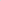 B.3. Ima li program jasno definirane korisnike (broj, dob, spol i sl.)? Definira li i u kojoj mjeri program njihove potrebe? I - 5B.4. Je li isti ili sličan program prijavitelja u protekle dvije godine ostvario uspjeh na lokalnoj, županijskoj, nacionalnoj ili međunarodnoj razini 1 - 5ukupan broj bodova (maksimalan broj bodova 20)Proračun (troškovi) Bodovi (20)C. I Troškovi su opravdani detaljnim opisom aktivnosti u obrascu? 1 - 5 C.2 Financijski plan (troškovnik) prikazuje ukupne troškove realizacije programa, koji su detaljno razrađeni po vrstama troškova i izvorima sredstava1 - 5C.3 Jesu li aktivnosti prikazane u proračunu relevantne za izvedbu projekta?1 - 5C.4 U proračunu su uključeni neophodni prihvatljivi troškovi realizacije programa koji su planirani izrazito ekonomično i utemeljeni na realnoj cijeni/procjeni I - 5ukupan broj bodova (maksimalan broj bodova 20)POSEBNI KRITERIJITreninzi i natjecanja športaša i rad s djecom i mladima: Bodovi (25)1. Udruga kontinuirano radi i prati rad s mladima I - 5Udruga sudjeluje na službenim natjecanjima za mlade uzraste organiziranim od strane županijskog, nacionalnog ili međunarodnog športskog saveza 1 - 5U udruzi postoje dobne kategorije koje su definirane pravilima nacionalne federacije pojedinog športa I - 5Udruga raspolaže odgovarajućim stručnim kadrom za provođenje programa 1 — 5Udruga vodi evidenciju članova sportske škole, registriranih sportaša mladih dobnih kategorija, registriranih sportaša seniorskog uzrasta I - 5ukupan broj bodova (maksimalno 25)sportsko rekreacijske aktivnosti građana i promocija Grada Otoka putem djelovanja udruga: Bodovi (15)E.l. Programom se potiče bavljenje sportom i sportskom rekreacijom građana, a naročito djece i mladeži na području Grada Otoka 1 - 5Programom se potiče rekreacija građana na području Grada Otoka I - 5Programom rada i aktivnostima udruge promovira se Grad Otok I - 5E. ukupan broj bodova (maksimalan broj bodova 15)UKUPNO (maksimalan broj bodova 100 )Svaka prijava može ostvariti maksimalno 100 bodova.Prijave koje u postupku stručnog kvalitativnog vrednovanja i ocjene ne ostvare minimalno 50 bodova neće se uvrstiti u prijedlog programa za sufinanciranje.4.4. Odluka o odabiruNakon provedenog postupka stručnog kvalitativnog vrednovanja i ocjene Prijava Povjerenstvo utvrđuje rang listu prijavljenih programa kao temelj za donošenje Odluke o financiranju sukladno Pravilniku o financiranju programa i projekata od interesa za opće dobro koje provode udruge na području Grada Otoka. U popis programa čije se sufinanciranje predlaže uvrštavaju se prijedlozi programa prema ostvarenom broju bodova u odnosu na realno ocjenjene financijske potrebe pojedine prijave, te ovisno o visini sredstava koja su u proračunu Grada Otoka planirana za financiranje javnih potreba u športu i tehničkoj kulturi.Na temelju prijedloga konačnu odluku o odabiru programa za sufinanciranje donosi gradonačelnik.Odluka o odabiru objavljuje se na web stranicama Grada Otoka.Odlukom o odabiru utvrđuje se popis prihvaćenih programa za sufinanciranje s iznosima financijske potpore, popis programa na rezervnoj listi te popis odbijenih programa.U popis programa prihvaćenih za sufinanciranje uvrstit će se programi koji su udovoljili uvjetima formalne provjere, tijekom stručnog vrednovanja ostvarili dostatan broj bodova, a za čije financiranje postoje raspoloživa sredstva u Proračunu Grada Otoka.Svi prijavitelji pisanim putem će biti obaviješteni o tome je li njihov program prihvaćen za financiranje ili nije.4,5. Mogućnost podnošenja prigovoraPrijavitelji čiji programi nisu zadovoljili uvjete formalne provjere, te prijavitelji CIJI programi nisu odabrani za financiranje mogu, nakon primitka pisane obavijesti o tome, podnijeti prigovor.Prigovor se podnosi pisanim putem u roku od 8 dana od dana primitka predmetne obavijesti na adresu:Grad OtokGradonačelnikTrg kralja Tomislava 6/A 32252 OtokPrigovor može podnijeti isključivo zakonski predstavnik organizacije prijavitelja. Prigovor mora sadržavati sljedeće podatke: naziv prijavitelja podnositelja prigovora, naznaku akta protiv kojeg se podnosi prigovor, predmet prigovora, obrazloženje prigovora, žig i potpis osobe ovlaštene za zastupanje organizacije prijavitelja.Prigovor koji je podnijela neovlaštena osoba, koji ne sadržava sve navedene podatke ili je dostavljen izvan propisanog roka bit će odbačen. Postupak odlučivanja o prigovorima ne odgađa izvršenje Odluke o odabiru, niti daljnju provedbu natječajnog postupka. Prigovor se ne može odnositi na uvjete Natječaja, niti na kriterije za vrednovanje i ocjenu prijava, niti na odluku o neodobravanju sredstava ili visinu dodijeljenih sredstava.4.6. Naknadni uvid u ocjenu kvalitete prijavljenog programaPrijaviteljima čiji programi nisu odabrani za financiranje može se na njihov zahtjev omogućiti uvid u dokumentaciju o provedenom postupku kvalitativnog vrednovanja i ocjene njihove prijave. Prijavitelju se na uvid može dati samo obrazac koji se odnosi na njegovu prijavu. Uvid se omogućuje putem Obrasca za vrednovanje i ocjenu prijava.Zahtjev za naknadnim uvidom dostavlja se pisanim putem u roku od 8 dana od dana primitka pisane obavijesti o neprihvaćanju programa za financiranje. Zahtjev može podnijeti isključivo zakonski predstavnik organizacije prijavitelja.Zahtjev mora sadržavati sljedeće podatke: naziv prijavitelja, naziv prijavljenog programa za koji se traži uvid, žig i potpis osobe ovlaštene za zastupanje organizacije prijavitelja.Zahtjev za naknadnim uvidom dostavlja se na adresu: Grad OtokUpravni odjel za društvene djelatnosti, samoupravu i opće poslove Trg kralja Tomislava 6/A32252 OtokUpravni odjel dužan je u roku od 8 radnih dana od dana primitka zahtjeva prijavitelju dati na uvid Obrazac za vrednovanje i ocjenu predmetne prijave. Zahtjev za naknadnim uvidom u ocjenu kvalitete prijavljenog programa ne smatra se prigovorom.5. NAČIN 1 UVJETI FINANCIRANJA ODABRANIH PROGRAMA5.1. Ugovor o sufinanciranjuPo donošenju Odluke o odabiru Grad Otok i odabrani prijavitelji sklapaju Ugovor o sufinanciranju provedbe programa. Ugovor se zaključuje najkasnije 30 dana od dana donošenja Odluke o odabiru. Potpisivanjem Ugovora odabrani prijavitelji postaju korisnici financijske potpore. Prije sklapanja Ugovora o sufinanciranju korisnik financijske potpore dužan je potpisati Izjavu o nepostojanju dvostrukog financiranja. Korisnik financijske potpore Ugovorom se utvrđuje kao isključivo odgovoran za provedbu sufinanciranog programa.Korisnik financijske potpore prihvaća da financijska sredstva dobivena iz proračuna Grada Otoka ni pod kojim uvjetima ne mogu za posljedicu imati ostvarivanje dobiti i da moraju biti ograničena na iznos potreban za izravnanje prihoda i rashoda programa ili projekta. Dobit se u ovom slučaju definira kao višak primljenih sredstava u odnosu na troškove programa.Obrasci ugovora o sufinanciranju, izjave o nepostojanju dvostrukog financiranja i obrasci za podnošenje izvješća o namjenskom korištenju sredstava objavljeni su na web stranicama Grada Otoka zajedno s ovim Natječajem i čine sastavni dio dokumentacije Natječaja.5.2. Praćenje provedbe programa i namjenskog korištenja sredstava Korisnik je dužan voditi preciznu evidenciju svih računa nastalih tijekom provedbe programa.U roku od dva mjeseca nakon završetka provedbe programa korisnik je dužan Upravnom odjelu Grada Otoka dostaviti dokumentirano programsko i financijsko izvješće o namjenskom korištenju sredstava. Grad Otok ima pravo provesti kontrolu provedbe programa na licu mjesta kod korisnika, tijekom koje je korisnik dužan predstavnicima Grada Otoka predočiti sve račune, računovodstvenu dokumentaciju i ostale prateće dokumente relevantne za financiranje programa. Kontrolu na licu mjesta kod korisnika Grad Otok može obaviti tijekom provedbe ili unutar godinu dana nakon završetka provedbe programa.5.3. Vidljivost programa i obveza isticanja identiteta Grada Otoka Korisnik je dužan u svim obavijestima prema krajnjim korisnicima programa i u svim kontaktima s medijima navesti daje program sufinanciran sredstvima Grada Otoka.6. DOKUMENTACIJA, PRIJAVNI OBRASCI 1 PRILOZINa web stranicama Grada Otoka objavljeni su sljedeći dokumenti koji čine sastavni dio dokumentacije Javnog natječaja za predlaganje javnih potreba u sportu Grada Otoka za 2024. godinu:Obrazac opisa programa ili projektaObrazac proračunaObrazac korištenje sportskih dvorana i objekataIzjava o točnosti i istinitosti podataka Izjava o nekažnjavanju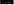  Izjava o nepostojanju dvostrukog financiranja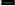 Izjava o partnerstvuPrijaviteljima se svakako savjetuje da prije prijave pažljivo prouče sve dokumente i obrasce koji čine sastavni dio dokumentacije natječaja.7. POJMOVIIzrazi koji se koriste u dokumentaciji javnog natječaja za sufinanciranje projekata i programa koje provode udruge u sportu Grada Otoka za 2024. godinu, a koji imaju rodno značenje, bez obzira na to jesu li korišteni u muškom ili ženskom rodu, obuhvaćaju na jednak način muški i ženski rod.